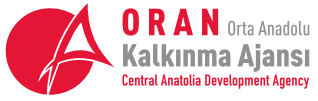 İHALE İPTAL İLANIİhale konusu işin;Adı 				: Sürücülü Araç Kiralama Hizmet AlımıNiteliği, Türü ve Miktarı 	: 12 ay süreli Sürücülü Araç Kiralama Hizmeti 2 adet binek araç ve 3 adet  Şoför Hizmetlerinin Tedariği, Hizmet alımı, Yapılacağı yer 		: Orta Anadolu Kalkınma Ajansı, Kayseri, Sivas ve Yozgat Hizmet BinalarıBaşlangıç ve bitiş tarihi 	: 01.01.2019 – 31.12.2019 tarihleri arasıİhale için verilen tekliflerin ekonomik açıdan avantajlı bulunmaması sebebiyle ihale iptal edilmiştir.Kamuoyuna saygıyla duyurulur.